KAHILINGAN SA PAGDINIG PARA SA KAUKULANG PROSESO SA ESPESYAL NA EDUKASYONGinagamit ang form na ito para humiling ng pagdinig para sa kaukulang proseso sa ilalim ng Batas para sa Edukasyon ng mga Indibidwal na may Kapansanan (Individuals with Disabilities Education Act, IDEA) ng 2004.Ang pagdinig para sa kaukulang proseso ay isang pormal at legal na paglilitis na isinasagawa ng isang hukom ng administratibong batas (administrative law judge, ALJ).  Ang mga magulang, nasa hustong gulang na estudyante, at distrito ng paaralan ay puwedeng gumawa ng nakasulat na kahilingan para sa pagdinig na nauugnay sa pagkilala, pagsusuri, pagtatakda sa edukasyon, o pagbibigay ng libreng naaangkop na pampublikong edukasyon (free appropriate public education, FAPE) sa isang estudyante. Makakahanap ka ng higit pang impormasyon tungkol sa pagdinig para sa kaukulang proseso sa website ng Tanggapan ng Tagapangasiwa ng Pampublikong Pagtuturo (Office of Superintendent of Public Instruction o OSPI), Mga Pag-iingat para sa Pamamaraan, at Administratibong Batas ng Washington (Washington Administrative Code, WAC) 392-172A-05080 hanggang 392-172A-05125.Ibinigay ang form na ito bilang modelo na magagamit mo. Hindi ka inaatasang gamitin ang form na ito, ngunit ang kabiguang tugunan ang mga elementong kailangan sa IDEA o kabiguang magbigay sa kabilang partido, o sa kaniyang kinatawan ng kahilingan sa pagdinig para sa kaukulang proseso, ay puwedeng magdulot ng pagkaantala sa pagdinig.Dapat mong direktang ibigay sa kabilang partido ang iyong kahilingan para sa kaukulang proseso, at magbigay rin ng kopya ng kahilingan sa Tanggapan ng mga Administratibong Pagdinig (Office of Administrative Hearings, OAH), sa address para sa koreo o numero ng fax na nakatala sa ibaba. Magtago ng kopya ng iyong kahilingan at patunay ng paghahatid sa kabilang partido. Huwag isumite ang mga sumusuportang dokumento kasama ng iyong kahilingan sa pagdinig para sa kaukulang proseso.(Ilagay ang pangalan at address ng partido (magulang o distrito) kung kanino mo ibinibigay ang abisong ito. Kung para sa distrito ng paaralan ang abiso, gamitin ang pangalan ng tagapangasiwa ng distrito ng paaralan at ang address ng administrasyon ng tagapangasiwa ng distrito para sa mga layunin ng pag-abiso.)AT ISANG KOPYA SA:Office of Administrative HearingsPO Box 42489
Olympia, WA 98504-2489Fax: 206-587-5135Hindi available sa ngayon ang opsyon ng elektronikong pagsusumite gaya ng nakasaad sa WAC 392-172A-05085. Gayunman, pansamantalang tumatanggap ang OAH ng pagsusumite ng mga kahilingan sa pagdinig sa pamamagitan ng email sa oah.ospi@oah.wa.govIMPORMASYON NG ESTUDYANTE:Nagsisikap ang OSPI na maisama ang lahat at gawin ang mga gawaing nag-aalis ng mga puwang sa oportunidad. Kung boluntaryo mong ibibigay ang impormasyon tungkol sa kondisyon ng kapansanan, lahi, at kasarian ng iyong anak, gagamitin lang ang iyong kumpidensyal na impormasyon para kilalanin ang pangkalahatang kalakaran sa ating estado at para mapahusay ang patnubay at mga proseso ng OSPI sa paglutas sa hindi pagkakaunawaan. Kung tungkol sa mahigit sa isang estudyante ang reklamo, gumamit lang ng karagdagang pahina.(Puwedeng palakihin ang kahon III at IV. Gumamit ng karagdagang pahina kung kailangan)KATIBAYAN NG PAGHAHATIDSa pamamagitan ng:	 Regular na Sulat na Binayaran ng Nagpadala	 Sertipikadong Sulat		 Fax		 Personal na Paghahatid Iba pa (tukuyin): PARA KAY:PARA KAY:PARA KAY:PARA KAY: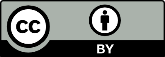 Ang Kahilingan sa Pagdinig para sa Kaukulang Proseso sa Espesyal na Edukasyon ng Tanggapan ng Tagapangasiwa ng Pampublikong Pagtuturo ay lisensyado sa ilalim ng Lisensya para sa Pagkilala mula sa Creative Commons.Pangalan ng Estudyante:Pangalan ng Magulang:Petsa ng Kapanganakan:Address ng Magulang, kung naiiba sa estudyante:Kondisyon ng Kapansanan ng Estudyante:Lungsod/Estado/Zip:Baitang, Lahi/Etnisidad, Kasarian (Opsyonal):Telepono ng Magulang/Tagapag-alaga:Address:Email ng Magulang:Lungsod/Estado/Zip:Pangunahing Wika:Distrito ng Paaralan:Lahi/Etnisidad, Kasarian (opsyonal):Pangalan ng Paaralan:Pangalan ng taong humihiling ng pagdinig at kaugnayan sa estudyante:Address ng Paaralan:Para sa batang walang tirahan, pangalan, at address na makakaugnayan, kung naiiba mula sa nabanggit:DISIPLINA Oo HindiAng pagdinig para sa kaukulang proseso na ito ba ay nagsasangkot ng usaping pandisiplina ng espesyal na edukasyon? (Ang mga pagdinig para sa mga paglabag sa mga usaping pandisiplina ng espesyal na edukasyon ay nagsasangkot ng pag-aalis sa estudyante sa loob ng mahigit sampung araw na may pasok sa paaralan sa isang taong pampaaralan, mga pamamaraan sa pagtukoy sa ipinamalas, o iba pang desisyon sa pagtatakda na nagresulta mula sa pandisiplinang pag-aalis.) Oo HindiMGA PROBLEMA AT KATUNAYAN (Ano ang uri ng problema na nauugnay sa programa ng espesyal na edukasyon ng bata at ano ang mga katunayang nauugnay sa problema?)IMINUMUNGKAHING SOLUSYON (Ilarawan ang mga bagay na sa palagay mo ay makalulutas ng (mga) isyu batay sa impormasyong nasa iyo)Pinatutunayan ko na noong, ibinigay ko ang Kahilingan sa Pagdinig para sa Kaukulang Proseso na ito kay ((mga) pangalan at address):PetsaX__     ________________________________________________________     ____________________________Pirma ng (mga) Taong Humihiling ng Pagdinig para sa Kaukulang ProsesoPetsa